Приложение  № 1к   решению  Духовщинского районного Совета  депутатов от 26 февраля 2019 года № 9Схема десятимандатного избирательного округа для проведения выборов депутатов Совета депутатов вновь образованного Булгаковского сельского поселения Духовщинского района Смоленской области первого созываЧисленность избирателей на 1 января 2019 года – 1099 человекаСредняя норма представительства избирателей (число избирателей на один мандат) – 109 человекПриложение  № 2к   решению   Духовщинского районного  Совета  депутатов от 26 февраля 2019 года № 9Графическое изображение схемы десятимандатного избирательного округа для проведения выборов депутатов Совета депутатов вновь образованного Булгаковского сельского поселения Духовщинского района Смоленской области первого созыва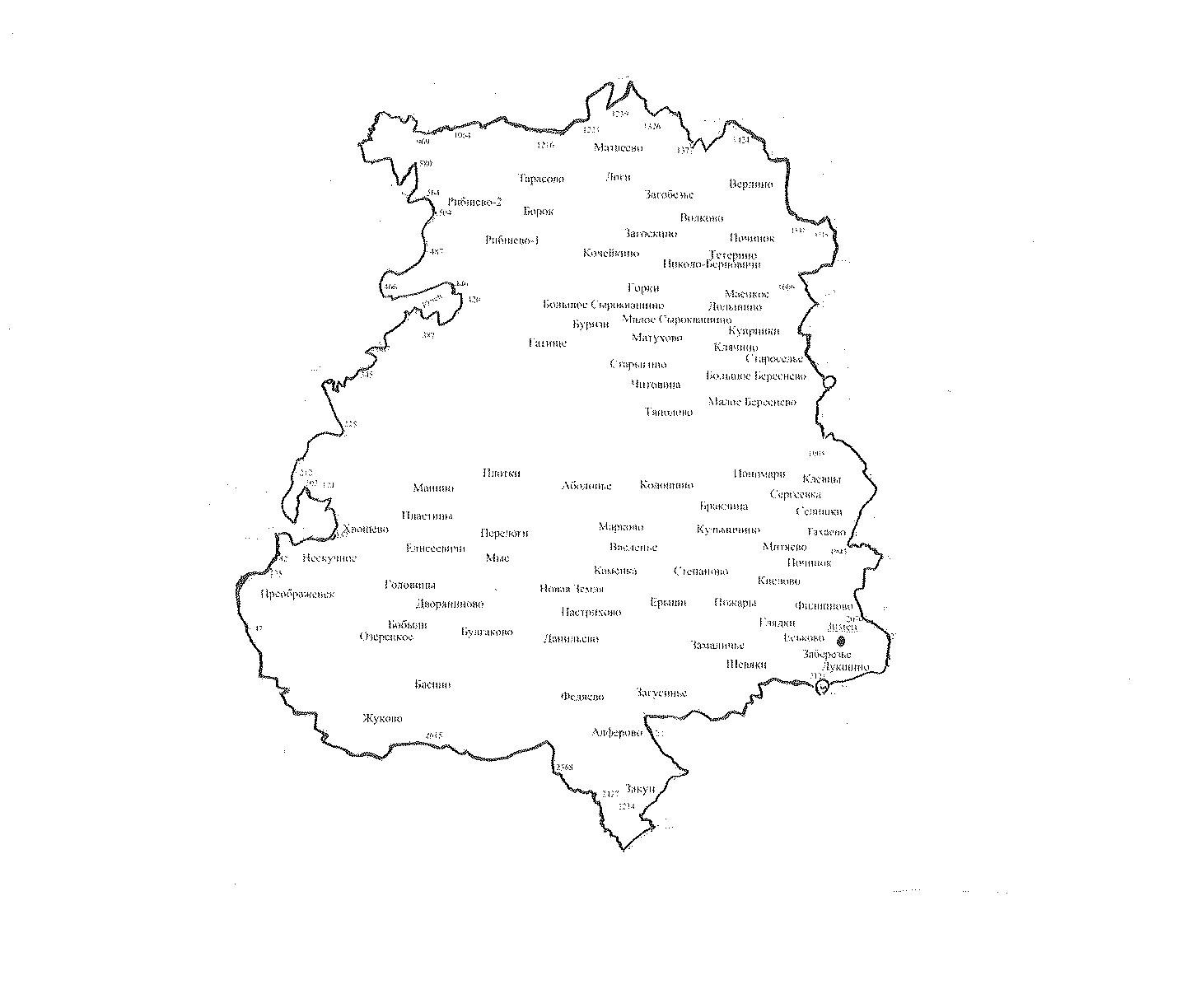 № избира-тельного округаНаименование избирательного округаОписание избирательного округаЧисло избирателей1Десятимандатный избирательный округ Деревни: Зимец, Аболонье, Алферово, Басино, Бобыли, Большое Береснево, Большое Сыроквашино, Борок, Браклица, Булгаково, Буризи, Введенье, Вердино, Волково, Гатище, Глядки, Головицы, Горки, Данильево, Дворяниново, Дольшино, Елисеевичи, Ерыши, Еськово, Жуково, Заберезье, Загобезье, Загоскино, Загусинье, Закуп, Замаличье, Каменка, Кислово, Клевцы, Клячино, Колошино, Кочейкино, Кузьмичино, Купринки, Логи, Лукшино, Маецкое, Малое Береснево, Малое Сыроквашино, Манино, Марково, Матвеево, Матухово, Митяево, Мыс, Нескучное, Николо-Берновичи, Новая Земля, Озерецкое, Пастрихово, Перелоги, Пластицы, Плотки; Пожары, Пономари, Починок, Починок, Преображенск, Рибшево-1, Рибшево-2, Селишки, Сергеевка, Староселье, Старыгино, Степаново, Тарасово, Тахаево, Тетерино, Тяполово, Федяево, Филиппово, Хвощево, Читовица, Шевяки.1099